Задания  для подготовки к итоговой аттестации по «Информатике»Часть А1. Установите соответствие между основными составляющими процессора и их определением: 2. Запишите фирму производителя и тактовую частоту процессора: 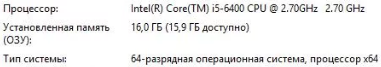 3. Карина работает бухгалтером в фирме по производству мороженого. В своей работе она использует браузер, MS Word, MS Excel, 1С: Предприятие, Paint, калькулятор. Запишите лишнюю программу и объясните свой выбор.4. Запишите, к какому виду по структуре организации данных относится представленная БД: 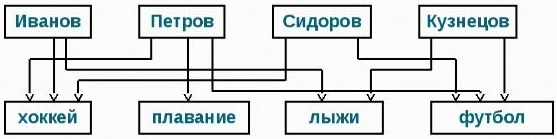 Часть В1. Оформите решение задачи: Объём свободной памяти устройства составляет 5Кб. Реферат занимает в формате *.docx = 5000 байт, в формате *.pdf=5600 байт.Определите, какой документ поместится на данное устройство, и объясните свой выбор. 2. Запишите, что такое облачные технологии.						  	                _____________________________Запишите, с какой целью организуют общественное облако.		       		                _____________________________3. Оформите решение задачи: Определите, сколько секунд потребуется модему, передающему сообщения со скоростью 28800 бит/с, чтобы передать 100 страниц текста в 30 строк по 60 символов каждая, при условии, что каждый символ кодируется 1 байтом.4. Укажите вид условного форматирования примененного к данным в таблице: 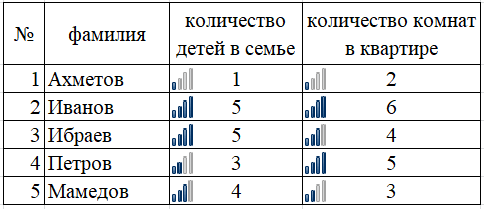 Цветовые шкалыНаборы значковГистограммаПравила отбора значенийПравила выделения ячеек